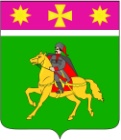 АДМИНИСТРАЦИЯПОЛТАВСКОГО СЕЛЬСКОГО ПОСЕЛЕНИЯКРАСНОАРМЕЙСКОГО РАЙОНАП О С Т А Н О В Л Е Н И Еот 17.05.2022г.                                                                                                     № 113станица ПолтавскаяОб утверждении Устава Полтавского станичного казачьего общества Полтавского районного казачьего общества Таманского отдельского казачьего общества Кубанского войскового казачьего общества В соответствии с Федеральным законом от 5 декабря 2005 г. № 154-ФЗ                       «О государственной службе российского казачества», Указом Президента Российской Федерации от 15 июня 1992 г. № 632 «О мерах по реализации Закона Российской Федерации «О реабилитации репрессированных народов» в отношении казачества», руководствуясь постановлением администрации Полтавского сельского поселения Красноармейского района от 5 февраля              2021 г. № 38 «Об утверждении Положения о согласовании и утверждении устава станичного казачьего общества, действующего (создаваемого) на территории Полтавского сельского поселения Красноармейского района», администрация Полтавского сельского поселения Красноармейского района              п о с т а н о в л я е т:1. Утвердить Устав Полтавского станичного казачьего общества Полтавского районного казачьего общества Таманского отдельского казачьего общества Кубанского войскового казачьего общества (приложение).2. Общему отделу (Соколовская М. А.) разместить настоящее постановление на официальном сайте администрации Полтавского сельского поселения Красноармейского района в информационно-телекоммуникационной сети «Интернет».3. Контроль за выполнением настоящего постановления возложить на заместителя главы Полтавского сельского поселения Гористова В. А.4. Постановление вступает в силу со дня его обнародования.Глава Полтавского сельского поселения Красноармейского района                                                                   В. А. Побожий 